 Thursday Bidding Tips 12   Board 7 played on 19/7/2018   Winter Individual  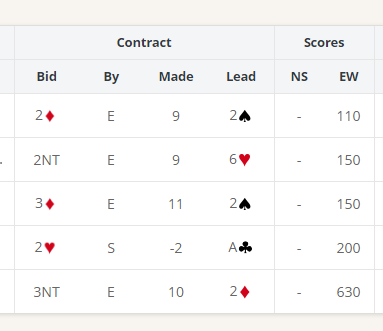 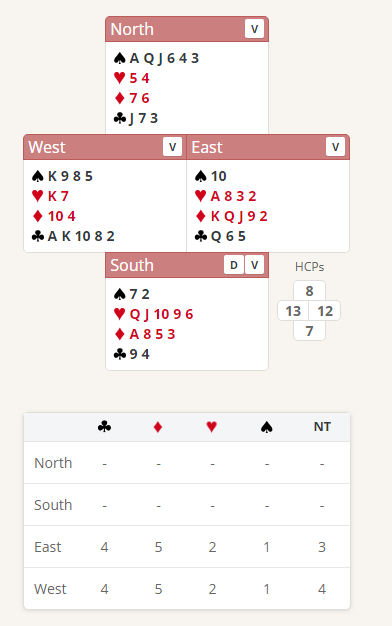 Wests Bid of 1 Club shows 12-19 Points and 4 clubs Norths overcall Bid of 1 Spade  shows 8 plus points and a minimum 5 card suit with 2 honours Easts  reply of 2 Diamonds shows 10 plus points  and a 4 card suit. (New suit at the 2 level is a minimum of 10 points).South with 7 Points and 2 spades passesWest rebids the clubs showing a 5 card suit  East Bids 3 Hearts shows a 4 card suit  (potential No Trump if West has a hold in spades) West with a hold in spades Bids 3 No TrumpsSuggested Lead from North  6 spades  (4th of suit)  West should win with the 10 in Dummy then lead small diamond Further notes about Overcall bidding http://www.nzbridge.co.nz/user/inline/1768/NZB%20Beginner%2007%20-%20Student%20Notes.pdfSuggested Bidding  Suggested Bidding  Suggested Bidding  Suggested Bidding  N E   S DealerW  Pass1C1S2DPass3CPass3HPass3NTPassPassPass